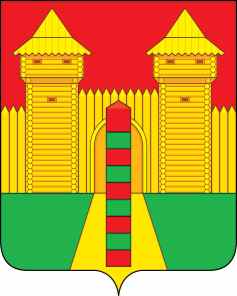 АДМИНИСТРАЦИЯ  МУНИЦИПАЛЬНОГО  ОБРАЗОВАНИЯ «ШУМЯЧСКИЙ   РАЙОН» СМОЛЕНСКОЙ  ОБЛАСТИПОСТАНОВЛЕНИЕот 20.07.2022г. № 358        п. Шумячи В соответствии со статьёй 49 Жилищного кодекса Российской Федерации,  Законом Смоленской области от 13.03.2006 № 5-з «О порядке определения в Смоленской области размера дохода, приходящегося на каждого члена семьи, и стоимости имущества, находящегося в собственности членов семьи и подлежащего налогообложению, в целях признания граждан малоимущими и предоставления им по договорам социального найма жилых помещений муниципального жилищного фонда и о порядке признания в Смоленской области граждан малоимущими в целях предоставления им по договорам социального найма жилых помещений муниципального жилищного фонда», заявлением Нижниковой Елены Владимировны, проживающей по адресу: Смоленская область, поселок Шумячи, улица Мелиоративная, дом 12, квартира 2, на основании решения комиссии по жилищным вопросам при Администрации муниципального образования «Шумячский район» Смоленской области от 20.07.2022 годаАдминистрация муниципального образования «Шумячский район» Смоленской областиП О С Т А Н О В Л Я Е Т:1. Признать Нижникову Елену Владимировну, 01.01.1979 года рождения, проживающую по адресу: Смоленская область, Шумячский район, поселок Шумячи, улица Мелиоративная, дом 12, квартира 2, в составе семьи из четырех человек, в том числе: Нижников Илья Олегович – сын, 24.06.2003 года рождения, Нижникова Татьяна Павловна – дочь, 17.04.2012 года рождения, Авдеев Максим Максимович – сын, 11.07.2014 года рождения малоимущим гражданином в целях предоставления по договору социального найма жилого помещения муниципального жилищного фонда Шумячского городского поселения.2. Настоящее постановление вступает в силу со дня его подписания.О признании гражданина малоимущим в целях предоставления по договору социального найма жилого помещения муниципального жилищного фонда Шумячского городского поселенияГлава муниципального образования «Шумячский район» Смоленской области        А.Н. Васильев